Temuri Tamarauli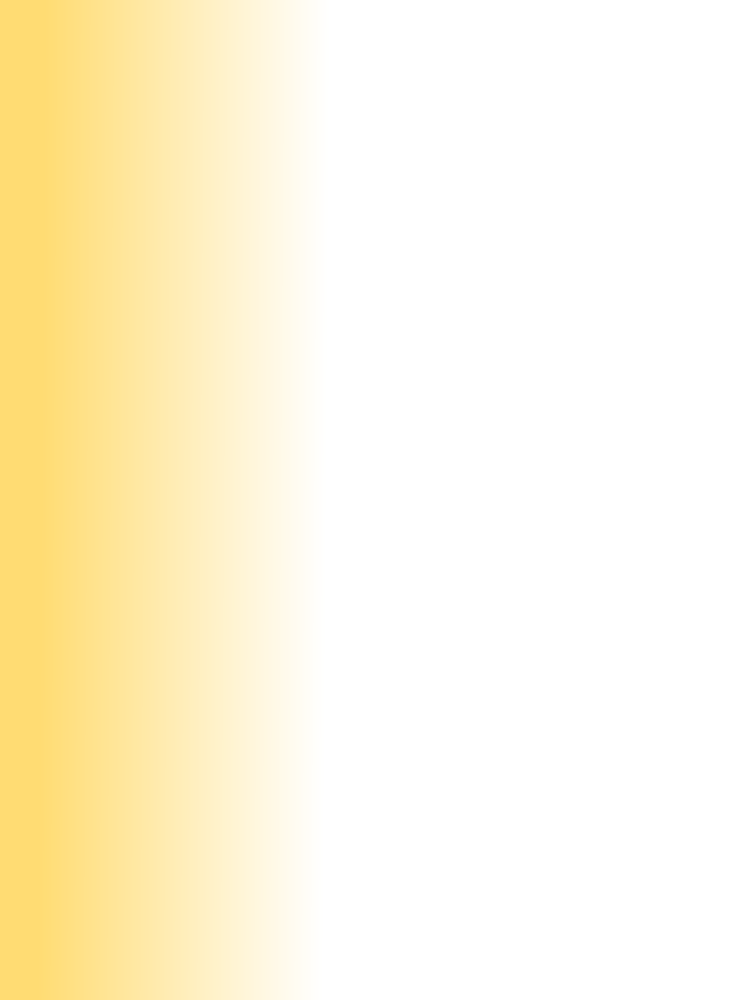 
Djavakheti st.29.31. Georgia Tbilisi 0182Home: +995322455667Mobile: +995577192179E-mail: temuritamarauli@gmail.comEducation and TrainingYounger Enginer of Airphotogeodesy, Airphotogeodesy Specialty.                                                   1999Tbilisi Geodesy and Mapmaking College                                                                                  Tbilisi GeorgiaDegree of Bachelor with Major in Technologies International Oil-and-Gas Pipeline Exploitation     2007Technical University of Georgia                                                                                               Tbilisi GeorgiaWork ExperienceLanguages Other SertificationsDriver Licence "B" CategoryRoute service and tunnel facilities of the underground05/1997-06/2007Markscheider Team  Enginer-Geodesist.  Tbilisi Transport CompanyTbilisi  GeorgiaTechnician of advertising shield lighting installation and exploitation03/2000-09/2007Adwertising company Imperial LtdTbilisi  GeorgiaElectrical Wiring Installation Technician09/2007-10/2008Construction-Development Company LLC "ARBI"Tbilisi  GeorgiaMilitary aircraft's technican of radio-electronic equipment10/2008-CurentMinistry of Defence of Georgia  Air Force BaseMarneuli  GeorgiaEnglishbeginnerreading/writing/speakingRussianIntermediatereading/writing/speakingGeorgianNative